Федеральное государственное бюджетное профессиональное образовательное учреждение «Щекинское специальное учебно-воспитательное учреждение для обучающихся с девиантным (общественно опасным) поведением закрытого типа»Рабочая программа учебного курса «География» 8 класс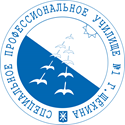 Преподаватель: Ситникова М.К.2017Пояснительная запискаРабочая программа составлена на основе Примерной программы основного общего образования по географии, соответствует ФК ГОС 2004г., авторской программы   И.И. Баринова. Данная программа опубликована в учебном издании «Программы общеобразовательных учреждений. География. 6-11 классы». Составитель В.В.Курчина— М.:Дрофа, 2011г.Количество часов: по программе за год — 70 часов	по учебному плану — 70 часов , 2 часа в неделюПрактическая часть: за годконтрольных тестов – 6,практических работ-   15,проекты-  1 .Реализация программы обеспечивается учебно-методическими пособиями:Учебник «География России. Природа» 8 класс  И.И. Баринова /М: «Дрофа» 2009г;Атлас и комплект контурных карт /М: «Дрофа» 2011г.Рабочая тетрадь И.И. Баринова « География России. Природа .» К учебнику И.И. Бариновой « География России. Природа». М.:Дрофа,2011г.Дополнительная литература:И.И.Баринова. Поурочные разработки по географии России . К учебнику И.И. Бариновой  « География России . Природа . 8класс», М.: Экзамен ,2008г.Е.А Жижина, Поурочные разработки по географии. Природа России. 8 класс. К учебнику И.И.Бариновой География России. Природа.8 класс. М.: Вако, 2008г.И.В.Новоженин. Физическая географи России. 8 класс. Тесты. М.: Владос, 2008г.Интернет – ресурсы:http: //www.gao.spb.ru/russianhttp: //www.fmm.ruhttp: //www.mchs.gov.ru http: //www.national-geographic.ruhttp: //www.nature.comhttp: //www.ocean.ruhttp: //www.pogoda.ruhttp: //www.sgm.ru/rushttp: //www.unknowplanet.ruhttp: //www.weather.comУчебник для 8 класса входит в федеральный перечень учебников, рекомендованных Министерством образования и науки Российской Федерации к использованию в образовательном процессе в общеобразовательных учреждениях Изучение географии в 8 классе  направлено на достижение следующих основных целей:Формирование целостного представления об особенностях природы. Населения и хозяйства нашей Родины, о месте России в современном мире, воспитание гражданственности и патриотизма учащихся, уважения к истории и культуры своей страны и населяющих ее народов. Выработка умений и навыков социальной адаптации и ответственного поведения в российском пространстве, развитие географического мышления.Сформировать географический образ своей страны в ее многообразии и целостности.Сформировать представление о России как о целостном географическом регионе и как о субъекте мирового (глобального) пространства.Вооружить школьников необходимыми практическими умениями и навыками самостоятельной работы с различными источниками географической информации.Создать образ родного края. Научить сравнивать его с другими регионами России.Данная  программа и реализующий её учебник отражают традиционный подход к изучению географии России, предусматривающий раздельное изучение природы и хозяйства. Данный курс занимает центральное место в системе школьной географии. Особая его роль определяется тем, что помимо научно-ознакомительных функций он сильнейшим образом влияет на становление мировоззрения и личностных качеств учащихся. Программа и учебник данного автора позволяют реализовать основные задачи курса: формирование географического образа своей страны, представления о России как целостном географическом регионе и одновременно как о субъекте мирового географического пространства; показать практическое значение изучения взаимосвязей всех явлений и процессов в нашей стране, а также географических аспектов важнейших социально-экономических проблем  России и её регионов.Содержание обученияВведение.Что изучает физическая география России. Источники географических знаний. Методы географических исследований.Географическое положение России  Физико-географическое положение России. Россия на карте мира, её размеры, крайние точки, границы, приграничные страны и моря, омывающие её территорию.Время на территории России. Местное, поясное и декретное время и их определение.Практические работы:Характеристика ГП России. Сравнение ГП России с ГП других стран. Определение поясного времени для разных пунктов России.История заселения и исследования территории России   Географическое положение Древней Руси. Территориальный рост России в Х - ХХ веках. История исследования территории России в досоветский  период. Изучение территории России в советский и современный периоды.Раздел 1. Особенности природы природные ресурсы России. Рельеф, геологическое строение и ПИ России. Тектоническое и геологическое строение России. Главные особенности строения земной коры России. Основные тектонические структуры на территории России и их отражение в рельефе. Платформы, их виды (древние и молодые) и строение. Щиты. Складчатые области    (геосинклинали). Геологическое летоисчисление. Геологическое время. Абсолютный и относительный возраст горных пород. Геохронологическая таблица. Особенности развития жизни и формирования рельефа России в различные геологические эры (архейскую, протерозойскую, палеозойскую, мезозойскую и кайнозойскую). Основные этапы формирования земной коры: байкальская, каледонская, герцинская, мезозойская и кайнозойская (альпийская или тихоокеанская). Геологическая и тектоническая карта России.Рельеф России. Главные особенности рельефа России. Горы и равнины на территории нашей страны, их виды и размещение. Связь рельефа со строением земной коры. Развитие форм рельефа. Внутренние (движение земной коры, вулканизм и землетрясения) и внешние (ветер, температура, растения, текучие воды, ледник) процессы, формирующие рельеф.Минеральные ресурсы России. Карта минеральных ресурсов России. Виды минеральных ресурсов. Основные закономерности размещения полезных ископаемых по территории России. Геотермальные ресурсы России. Открытия В.А. Обручева, А.Е. Ферсмана и И.М. Губкина.Влияние строения земной коры и рельефа на условия, жизнь и хозяйственную деятельность человека.Практическая работа:Объяснение зависимости расположения крупных форм рельефа и  месторождений полезных ископаемых от строения земной коры на примере отдельных территорий. Климат и климатические ресурсы России.Факторы, определяющие особенности климата России  (географическая широта, близость морей и океанов, морские течения, воздушные массы, господствующие ветры, рельеф).Солнечная радиация  и её виды: прямая, рассеянная, отражённая, поглощённая, суммарная.Воздушные массы на территории России, их виды (арктическая, умеренная морская, умеренная континентальная и тропическая) и характеристика и распространение.Циркуляция атмосферы на территории России. Атмосферные фронты, их виды (тёплый и холодный ) и их влияние на изменение погоды. Циклоны и антициклоны и связанная с ними погода.Закономерности распределения тепла и влаги на территории России. Факторы, влияющие на распределение тепла и влаги летом и зимой. Годовое количество осадков, испарение, испаряемость, коэффициент увлажнения и их определение. Климатическая карта России. Оймякон - полюс холода северного полушария.Климатические пояса и основные типы климатов России: арктический, субарктический, умеренно-континентальный, умеренный континентальный, умеренный резко континентальный, умеренный морской, умеренный муссонный и субтропический. Карта климатических поясов России. А.И. Воейков - основоположник климатологии.Прогноз погоды и его значение. Синоптическая карта.Влияние климата на жизнь и деятельность человека. Изменение климата. Охрана атмосферного воздуха. Агроклиматические ресурсы России. Сумма активных температур.Практические работы:Определение по картам закономерностей распределения солнечной радиации, радиационного баланса, выявление особенностей распределения средних температур января и июля, годового количества осадков по территории стран.Определение по синоптической карте особенностей погоды для различных пунктов. Составление прогноза погоды.Оценка основных климатических показателей одного из регионов страны для характеристики условий жизни и хозяйственной деятельности населения.Внутренние воды и водные ресурсы России(5 часов)Реки России. Главные речные системы, бассейны и водоразделы. Распределение рек по бассейнам океанов и внутреннего стока. Особенности питания, режима, расхода воды, годового стока и ледового режима рек различных регионов России.Озёра России. Крупнейшие озёра России, их виды и размещение.Болота, их виды и размещение по территории России.Подземные воды, их виды и распространение. Минеральные и термальные источники  территории России.Ледники, их виды и расположение на территории нашей страны.Вечная (многолетняя) мерзлота на территории России.Водные и гидроэнергетические ресурсы России и их охрана. Судоходные каналы России. Карта водных ресурсов России. Опасные явления, связанные с водами: паводки, наводнения, сели и лавины.Практические работы:Составление характеристики одной из рек с помощью тематических карт и климатограмм и определение возможностей её хозяйственного использования. Объяснение закономерностей размещения разных видов вод суши, и связанных с ними опасных природных явлений на территории страны и своего округа, их зависимости от рельефа и климата.Оценка обеспеченности водными ресурсами крупных регионов России, составление прогноза их использования. Почва и почвенные ресурсы РоссииПочва - особый компонент природы, её состав, строение и структура. Факторы почвообразования. Основные типы почв России, закономерности их размещения и свойства. Почвенная карта России. В.В. Докучаев - основоположник почвоведения. Почвенные и земельные ресурсы России. Структура земельного фонда России. Проблемы рационального использования земельных и почвенных ресурсов и их охрана.Практическая работа:Выявление условий почвообразования основных типов почв (количества тепла и влаги, характер растительности) и оценка их плодородия. Знакомство с образцами почв своей местности.Растительный, животный мир и биологические ресурсы РоссииРастительный мир России. Закономерности распределения растительного покрова России. Карта растительности России. Лесные ресурсы России.Животный мир России. Закономерности распределения животного мира России. Пушные и рыбные ресурсы России.Красная книга России. Охрана растительного и животного мира России.Практическая работа:Составление прогноза изменений растительного и животного мира ХМАО и отдельных регионов России, при заданных условиях изменения других компонентов природного комплекса. Раздел II. Природные комплексы РоссииПриродно-территориальный комплекс.(6 часов) Природная зона как зональный природный комплекс. Природные зоны России (арктические пустыни, тундра, тайга, смешанные и широколиственные леса, степи, полупустыни и субтропики), их размещение и характерные черты. Области высотной поясности на территории России. Труды Л.С. Берга.  Карта  природных  зон  России.Изменение природных комплексов человеком. Антропогенный ландшафт. Особо охраняемые территории: национальные парки, заповедники и заказники. Крупнейшие национальные парки и заповедники России.Природа регионов России.Природное районирование России. Физико-географические районы России и принципы их выделения. Комплексная физико-географическая характеристика крупных природных районов России: Русской (Восточно-Европейской) равнины, Кавказа, Урала, Западной Сибири, Средней и Северо-Восточной Сибири, Гор Южной Сибири и Дальнего Востока.Практические работы:Оценка природных условий и ресурсов природной зоны  (по выбору) на основе анализа общегеографических и тематических карт.  Прогнозирование изменений в результате хозяйственной деятельности человека. Объяснение принципов выделения крупных природных регионов на территории страны. Выделение среди них более мелких составных частей на основе ярких, специфических черт их ГП, природы, природных условий и ресурсов, их освоения, экологических проблем. Характеристика взаимодействия природы и общества на примере одного из природных регионов.Особенности природы Тульской  и Московской областейКомплексная физико-географическая характеристика. Проблемы охраны  природы и природопользования .Практические работы:    1. Составление характеристики географического положения.      2. Составление таблицы «Природные комплексы  Тульской  области».Раздел III.   Человек и природа. Влияние природных условий на жизнь и здоровье человека. Антропогенное воздействие на природу. Рациональное природопользование. Роль географической науки в оптимизации отношений «природа и общество». Географический прогноз. Геоэкологический потенциал России. Практические работы:Оценка экологической ситуации одного из регионов России (по выбору) с помощью данных разных источников географической информации. Требования к уровню подготовки учащихся                                   В результате изучения географии ученик должен                            знать/пониматьосновные географические понятия и термины; различия географических карт по содержанию;географические следствия движений Земли, географические явления и процессы в геосферах, взаимосвязи между ними, их изменение в результате деятельности человека; географическую зональность и поясность;различия в хозяйственном освоении разных территорий и акваторий; связь между географическим положением, природными условиями, ресурсами и хозяйством отдельных регионов и стран;специфику географического положения и административно-территориального устройства Российской Федерации; особенности ее природы;природные и антропогенные причины возникновения геоэкологических проблем на локальном, региональном и глобальном уровнях; меры по сохранению природы и защите людей от стихийных природных и техногенных явлений;               уметьвыделять, описывать и объяснять существенные признаки географических объектов и явлений;находить в разных источниках и анализировать информацию, необходимую для изучения географических объектов и явлений, разных территорий Земли, их обеспеченности природными и человеческими ресурсами, хозяйственного потенциала, экологических проблем;приводить примеры: использования и охраны природных ресурсов, адаптации человека к условиям окружающей среды, ее влияния на формирование культуры народов; составлять краткую географическую характеристику разных территорий на основе разнообразных источников географической информации и форм ее представления;определять на местности, плане и карте расстояния, направления высоты точек; географические координаты и местоположение географических объектов;применять приборы и инструменты для определения количественных и качественных характеристик компонентов природы; представлять результаты измерений в разной форме; выявлять на этой основе эмпирические зависимости;Перечень обязательной географической номенклатуры:Поурочно-тематическое планированиеРассмотренана заседании МО Протокол № 1 от«_24» августа 2017 г.Согласованазам директора по УР  Моисеенко Н.В.«25»_августа 2017 г.Утверждена приказоми о. директора  Моисеенко Н.В. № 313 от«25»_августа 2017 г.Название раздела/темыСписок географических объектов, рекомендованных для изучения в  8 классе Количество географических объектов«Географическое положение»РоссииСтраны: Азербайджан, Белоруссия, Грузия, Казахстан, КНДР, Латвия, Литва, Монголия, Норвегия, Польша, США, Украина, Эстония, Япония.Моря: Азовское, Балтийское, Баренцево, Белое, Берингово, Восточно-Сибирское, Карское, Лаптевых, Охотское, Чёрное, Чукотское, Японское.Проливы: Берингов, Кунаширский, Лаперуза.Озёра: Каспийское море.Острова: Земля Франца - Иосифа, Ратманова.Полуострова: Таймыр, Чукотский.Крайние точки: Балтийская коса, мыс Дежнева, мыс Челюскин, мыс Флигели, остров Ратманова, район горы Базардюзю141231226в разделе:   40«Рельеф, геологическое строение и полезные ископаемые России»Равнины: Восточно-Европейская (Русская), Западно-Сибирская, Кумо-Манычская впадина, Приволжская возвышенность, Прикаспийская низменность, плато Путорана, Среднерусская возвышенность, Среднесибирское плоскогорье.Горы: Алтай, Верхоянский хребет, Восточный Саян, Западный Саян, Кавказ ( Большой Кавказ ), Сихотэ-Алинь, Становой хребет, Уральские горы, хребет Черского, Чукотское нагорье.Вершины: Белуха, Ключевская Сопка, Эльбрус.Районы распространения полезных ископаемых:Нефтегазоносные бассейны: Баренцево-Печорский (Войвож, Вуктыл, Усинское, Ухта), Волго-Уральский (Астраханское, Оренбургское, Ромашкинское), Западно-Сибирский (Самотлор, Сургут, Уренгой, Ямбург).Каменноугольные бассейны: Донецкий (Шахты), Кузнецкий (Кемерово, Новокузнецк), Ленский (Сангар), Печорский ( Воркута и Инта ), Тунгусский ( Норильск ), Южно-Якутский ( Нерюнгри ).Буроугольные бассейны: Канско-Ачинский (Ирша-Бородинское, Назарово), Подмосковный (Щёкино ).Месторождения железных руд: Горная Шория (Таштагол), Карелия (Костомукша), КМА (Михайловское, Лебединское ), Приангарье ( Коршуновское ), Урал ( Качканар ).Месторождения алюминиевых руд: Кольский полуостров (Кировск), Ленинградская область (Бокситогорск ), Урал ( Сулея ).Месторождения медных руд: плато Путорана (Норильск), Урал (Карабаш, Медногорск, Сибай), Южная Сибирь (Удокан )Месторождения никелевых руд: Кольский полуостров (Никель), плато Путорана (Норильск ), Урал (Верхний Уфалей ).Месторождения оловянных руд: Северо-Восточная Сибирь (Депутатский, Эсэ-Хайя), Сихотэ-Алинь (Кавалерово ), Южная Сибирь ( Шерловая Гора ).Месторождения полиметаллических руд: Алтай (Орловское), Кавказ (Садон), Сихотэ-Алинь (Дальнегорск ), юга Сибири ( Салаир, Забайкалье )Месторождения золота: Северо-Восточная Сибирь (Дукат, Нежданинское, Усть-Нера), Южная Сибирь (Бодайбо ).Месторождения фосфорного сырья: Подмосковье (Воскресенск, Егорьевск), Кольский полуостров (Апатиты).Месторождения поваренной соли: Поволжье (Баскунчак ), юг Западной Сибири ( Бурла ).Месторождения калийной соли: Предуралье (Соликамск и Березники).Месторождения алмазов: Среднесибирское плоскогорье (Айхал, Мирный).810336253333422211в разделе:      61«Климат и климатические ресурсы России»Города: Оймякон, Верхоянск.2в разделе:   2«Внутренние воды и водные ресурсы России»Реки: Алдан, Анадырь, Ангара, Амур, Волга, Вилюй, Дон, Енисей, Индигирка, Иртыш, Кама, Колыма, Лена, Москва, Обь, Ока, Печора, Северная Двина, Яна.Озёра: Байкал, Ладожское, Онежское, Таймыр, Ханка, Чудское.Водохранилища: Братское, Куйбышевское, Рыбинское.Артезианские бассейны: Западно-Сибирский, Московский.Каналы: Беломорско-Балтийский, Волго-Балтийский, Волго-Донской, имени Москвы.196324в разделе:   34«Природные комплексы России»Заповедники: Астраханский, Баргузинский, Галичья Гора, Приокско-Террасный, Кандалакшский.5в разделе:   5ИТОГО:   142 ОБЪЕКТАИТОГО:   142 ОБЪЕКТАИТОГО:   142 ОБЪЕКТАГеографическое положение РоссииГеографическое положение РоссииГеографическое положение РоссииИТОГО ОБЪЕКТОВ ЗА УЧЕБНЫЙ ГОД:       148 ОБЪЕКТОВИТОГО ОБЪЕКТОВ ЗА УЧЕБНЫЙ ГОД:       148 ОБЪЕКТОВИТОГО ОБЪЕКТОВ ЗА УЧЕБНЫЙ ГОД:       148 ОБЪЕКТОВ№ урокаСодержание материалаКоли-чество часовУчебный материалУчебный материалВид контроляПримерные сроки изучения материала№ урокаСодержание материалаКоли-чество часовдля урочной деятельности учащегосядля внеурочной деятельности учащегосяВид контроляПримерные сроки изучения материала1234567ВведениеВведение61Что изучает география России.Источники географических знаний.1Учебник § стр. 5Рабочая тетрадь:     Стр.5Тест, самостоятельная работа, зачет, устный опрос, устный счет, практическая работа, творческая работа и др.2Россия  на карте мира.  Особенности географического положения по сравнению с другими странами. Практическая работа №1 «Характеристика географического положения России»1Учебник §1Учебник §1Фронтальный устный опрос , практическая работа3Моря, омывающие берега России.Ресурсы морей.1Учебник §2Учебник §2, сообщения о море, омывающем берега РоссииФронтальный устный опрос, творческая работа4Россия на карте часовых поясов. Различия во времени на территории. Практическая работа №2 «Определение поясного времени для разных пунктов России»1Учебник §3Учебник §3Фронтальный устный опрос , практическая работа5Как осваивали и изучали территорию России.1Учебник §4Учебник §4, повт. § 1-3, закончить оформление таблицысамостоятельная работа по учебнику доп. материалам6Наша Родина на карте мира (обобщение). Тестирование по теме Наша Родина на карте мира1Учебник §1-4тестРаздел 1. Особенности природы и природные ресурсы России (25 ч)Тема 1. Рельеф, геологическое строение и полезные ископаемые (6 ч)2567Особенности  рельефа России.1Учебник § 5Учебник §5Фронтальный устный опрос8Геологическое строение  территории.Геохронологическая таблица.1Учебник §6Учебник §6Фронтальный устный опрос9Основные тектонические структуры.Тектоническая карта России.1Учебник §6Учебник §6Фронтальный устный опрос10Минеральные ресурсы России. Практическая работа №3 «Объяснение зависимости расположения крупных форм рельефа и месторождений  полезных ископаемых от строения земной коры»1Учебник §7Учебник §7Фронтальный устный опрос , практическая работа 11Развитие форм  рельефа.1Учебник §8Учебник §8, повт. §5-7 Устный опрос12Проявление основных закономерностей формирования рельефа и его развития на примере своего региона (обобщение). Тестирование по теме Рельеф1Учебник §5-8тестТема 2. Климат и климатические ресурсы (6 ч)613Климатообразующие факторы: ГП, солнечная радиация, циркуляция ВМ.1Учебник § 9, до стр.57Учебник §9, до стр.57 Устный опрос14Атмосферные фронты, антициклоны, циклоны1Учебник § 9до концаУчебник § 9до конца Устный опрос15Закономерности распределения тепла и влаги на территории страны. 1Учебник § 10 , до стр.64Учебник § 10, стр.64 Устный опрос16Климатические пояса и типы климатов. Практическая работа №4 «Определение по картам закономерностей распределения радиационного баланса, распределения средних температур января и июля, годового количества осадков, типа климата ».1Учебник § 10, до концаУчебник § 10, до концасамостоятельная работа по учебнику, практическая работа17Зависимость человека от климата. Агроклиматические условия. Неблагоприятные климатические условия.Практическая работа №5«Оценка климатических показателей одного из регионов страны для характеристики условий жизни и хозяйственной деятельности населения»1Учебник § 11Учебник § 11, повт. §5-10практическая работа18Обобщающий урок по теме «Климат и климатические ресурсы»1Учебник §5-11тестТема 3. Внутренние воды и водные ресурсы (5 ч)519Разнообразие внутренних вод России. Реки: речные системы, водоразделы, бассейны, падение и уклон.1Учебник §12, до стр.76Учебник §12, до стр.76 Устный опрос20Влияние климата на реки: питание, режим, годовой сток и ледовый режим. Практическая работа №6 «Составление характеристики одной из рек с использованием тематических карт, определение возможностей её хозяйственного использования»1Учебник §12, до концаУчебник §12, до концаФронтальный устный опрос , практическая работа 21Озёра, их происхождение. Подземные воды, ледники, многолетняя мерзлота.1Учебник §13Учебник §13Устный опрос22Водные ресурсы. Стихийные явления, связанные с водами.1Учебник §14Учебник §14, повт. §12-13Устный опрос, самостоятельная работа23Обобщающий урок по теме Внутренние воды и водные ресурсы. Тестирование по теме1Учебник §12-14тестТема 4. Почва и почвенные ресурсы (4 ч)424Почва - особый компонент природы.Образование почв, их разнообразие.1Учебник §15Учебник §15Устный опрос25Типы почв России. Закономерности распространения почв.1Учебник §16Учебник §16Устный опрос26Почвенные ресурсы  страны. Мелиорация земель.1Учебник §17Учебник §17самостоятельная работа27Особенности почв своего региона и своей местности.Практическая работа №7«Знакомство с образцами почв своей местности, выявление условий их почвообразования и оценка плодородия»1Записи в тетрадиФронтальный устный опрос , практическая работа Тема 5. Растительный и животный мир. Биологические ресурсы (4 ч)428Растительный мир России1Учебник §18, до стр.104Учебник §18, до стр 104Устный опрос29Животный мир России1Учебник §18 .до концаУчебник §18, до концаУстный опрос30Биологические ресурсы. Охрана растительного и животного мира.1Учебник §19Учебник §19Устный опрос31Природно-ресурсный потенциал России1Учебник §20Учебник §20Самостоятельная работаРаздел 2. Природные комплексы России (31 ч)Тема 1. Природное районирование (6 ч)31632Понятие о ПТК. Разнообразие природных комплексов России.1Учебник §21Учебник §21Устный опрос33Моря как крупные природные комплексы. Практическая работа № 8 «Характеристика моря России ( по выбору)»1Учебник §22Учебник §22Фронтальный устный опрос , практическая работа 34Природные зоны России1Учебник §23,24Учебник §23,24Самостоятельная работа35Природные зоны России1Учебник §25Учебник §25Самостоятельная работа36 Высотная поясность . Практическая работа №9«Сравнительная характеристика двух природных зон России (по выбору)»1Учебник §26Учебник §26, повт. §21-25Фронтальный устный опрос , практическая работа 37 Природная зона своей местности, её экологические проблемы . Обобщение знаний по теме1Учебник §21-26тестТема 2. Природа регионов России (19 ч)1938Русская равнина – общая характеристика.ФГП. Тектоническое строение, рельеф и полезные ископаемые.1Учебник §27Учебник §27Устный опрос39Климат и внутренние воды Русской равнины.1Учебник §27Учебник §27Устный опрос40Природные комплексы Русской равнины. Памятники природы Русской равнины. 1Учебник §28Учебник §28Фронтальный устный опрос , письменный опрос, 41Проблемы рационального использования природных ресурсов Русской равнины.  Практическая работа №10«Оценка природных условий и ресурсов Русской равнины. Прогнозирование изменений в результате хозяйственной деятельности"1Учебник §29Учебник §29Фронтальный устный опрос , практическая работа 42Северный Кавказ. Своеобразие природы.1Учебник §30Учебник §30Устный опрос43Природные комплексы Северного Кавказа.1Учебник §31Учебник §31Устный опрос44Урал. Особенности географического положения и его влияния на природу.1Учебник §32Учебник §32Устный опрос45Своеобразие природы Урала. Природные уникумы.1Учебник §33Учебник §33Устный опрос, географический диктант46Экологические проблемы Урала.Практическая работа №11«Характеристика взаимодействия природы и общества на примере Урала»1Учебник §34Учебник §34Фронтальный устный опрос , практическая работа 47Западно-Сибирская низменность: особенности природы.1Учебник §35Учебник §35Письменная работа48Природные ресурсы Западно-Сибирской равнины и условия их освоения.1Учебник §36Учебник §36Самостоятельная работа49Восточная Сибирь. Величие и суровость природы.1Учебник §37Учебник §37Устный опрос50Природные районы Восточной Сибири. 1Учебник §38Учебник §38Устный опрос51Жемчужина Сибири – Байкал.1Учебник §39Учебник §39Групповая работа52Природные ресурсы Восточной Сибири и проблемы их освоения.1Учебник §40Учебник §40Устный опрос53Дальний Восток – край контрастов. Особенности природы.1Учебник §41Учебник §41Устный опрос54Природные комплексы Дальнего Востока: Приморье, Приамурье, Сахалин, Курильские острова.1Учебник §42Учебник §42Групповая работа55Природные ресурсы Дальнего Востока, освоение их человеком.1Учебник §43Учебник §43, повт. §21-42Самостоятельная работа56Природа регионов России (обобщение)1Учебник §21-43Устный опрос, 57Контрольное тестирование по теме «Природа регионов России»тестТема 3. Природа Тульской и Московской   областей (6 часов)658Географическое положение Тульской области, Московской области. Особенности рельефа и полезные ископаемые ТО и МО Практическая работа №12 « Составление характеристики ГП области»1Записи тетради,Фронтальный устный опрос , практическая работа 59Климат Тульской  области и Московской области1Записи тетради,Устный опрос60Внутренние воды и использование их человеком1Записи тетради,Устный опрос61Почвы области. Растительные зоны1Записи тетради,Устный опрос62Животный мир. Экологические проблемы. 1Записи тетради,Устный опросРаздел 3. Человек и природа (4 ч)463Влияние природных условий на жизнь и здоровье человека.1Учебник §44Учебник §44Фронтальный устный опрос , практическая работа 64Практическая работа №13«Сравнительная характеристика природных условий и ресурсов двух регионов России»65Антропогенные воздействия на природу.Практическая работа №14«Характеристика экологического состояния одного из регионов России»1Учебник §45Учебник §45практическая работа66Рациональное природопользование.Практическая работа №15«Природные уникумы России» (составление карты)1Учебник §46Учебник §46практическая работа67Экологическая ситуация в России, в своей области (мониторинг).1Учебник §46Учебник §4668Урок обобщения, систематизации знаний за курс географии 8 класса169Контрольное тестирование за курс географии 8 класса170Анализ результата тестирования1